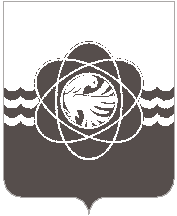 П О С Т А Н О В Л Е Н И Еот 25.08.2021 № 769В связи с кадровыми изменениями,Администрация муниципального образования «город Десногорск» Смоленской области постановляет: 	1. Внести в постановление Администрации муниципального образования «город Десногорск» Смоленской области от 24.07.2017 № 715 «О создании Единой комиссии по осуществлению закупок путем проведения конкурсов, аукционов, запросов котировок, запросов предложений муниципального образования «город Десногорск» Смоленской области» (в ред. от 27.09.2017 № 954, от 28.02.2018 № 206, от 28.03.2019 № 326, от 24.07.2020 № 544) в приложение № 2 «Состав Единой комиссии по осуществлению закупок путем проведения конкурсов, аукционов, запросов котировок, запросов предложений» следующие изменения:1.1. В позиции, касающейся Зайцевой Татьяны Николаевны, слова  «главный специалист, юрист юридического отдела Администрации» заменить словами «Председатель  КИиЗО                    г. Десногорска».1.2.  В позиции, касающейся Соловьёва Александра Витальевича, слова «начальник отдела строительства и ремонтов Комитета ГХ и ПК» заменить словами «Председатель Комитета ГХ и ПК г. Десногорска».2. Отделу информационных технологий и связи с общественностью (Е.М. Хасько) разместить настоящее постановление на официальном сайте Администрации муниципального образования «город Десногорск» Смоленской области в сети Интернет.3. Контроль исполнения настоящего постановления возложить на заместителя Главы муниципального образования по экономическим вопросам Ю.В. Голякову.Глава муниципального образования«город Десногорск» Смоленской области	                                      А.Н. ШубинО внесении изменений в постановление Администрации муниципального образования «город Десногорск» Смоленской области                 от 24.07.2017 № 715 «О создании Единой комиссии по осуществлению закупок путем проведения конкурсов, аукционов, запросов котировок, запросов предложений муниципального образования «город Десногорск» Смоленской области»